8-3 ĐẶC BIỆT CỦA CÁC BẠN NHỎ LỚP 3A5NĂM HỌC 2021 -2022     Trong bối cảnh dịch bệnh COVID-19 còn diễn biến khó lường như hiện nay, việc tạm dừng đến trường là một giải pháp vừa để phòng dịch, vừa đảm bảo sức khỏe, an toàn cho học sinh. Các con phải học online không được đến trường. Chính vì thế 8/3 năm nay các con không được tổ chức trực tiếp giống như mọi năm. Nhưng thay vào đó giáo viên đã tổ chức một 8/3 thật đặc biệt và ý nghĩ cho các con. Giúp cho các con vui vẻ và phấn khởi hơn khi trong một thời gian dài học qua zoom không được gặp bạn bè và biết về ngày 8/3.         Dưới đây là những hình ảnh tìm hiểu về ngày 8/3 này: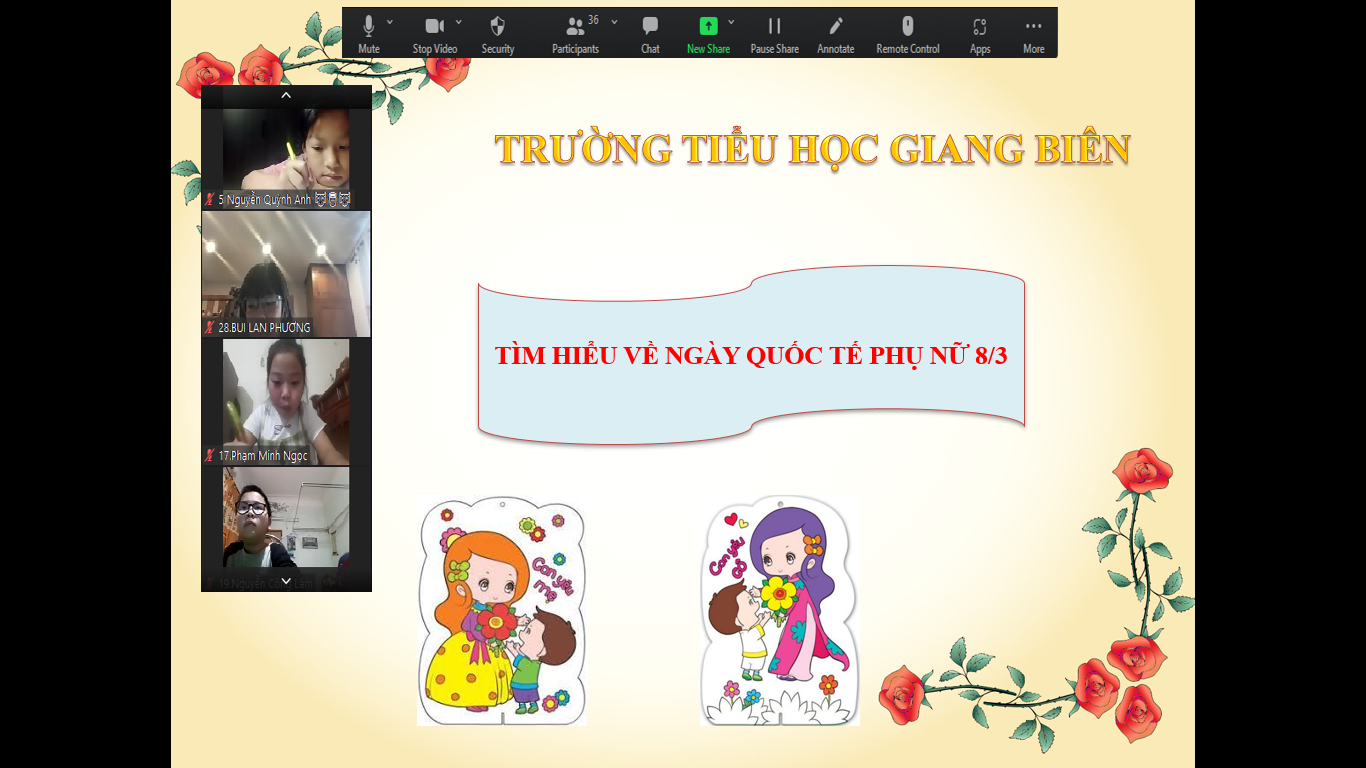 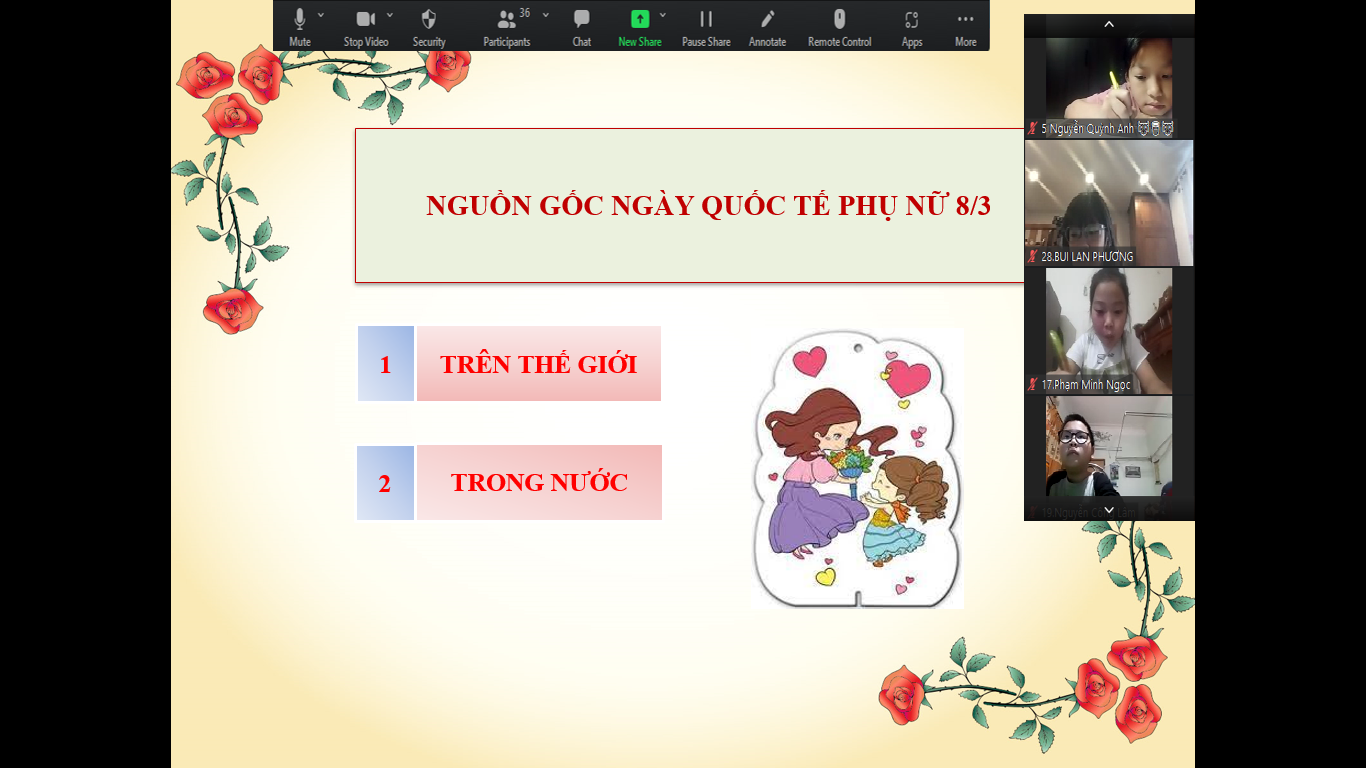 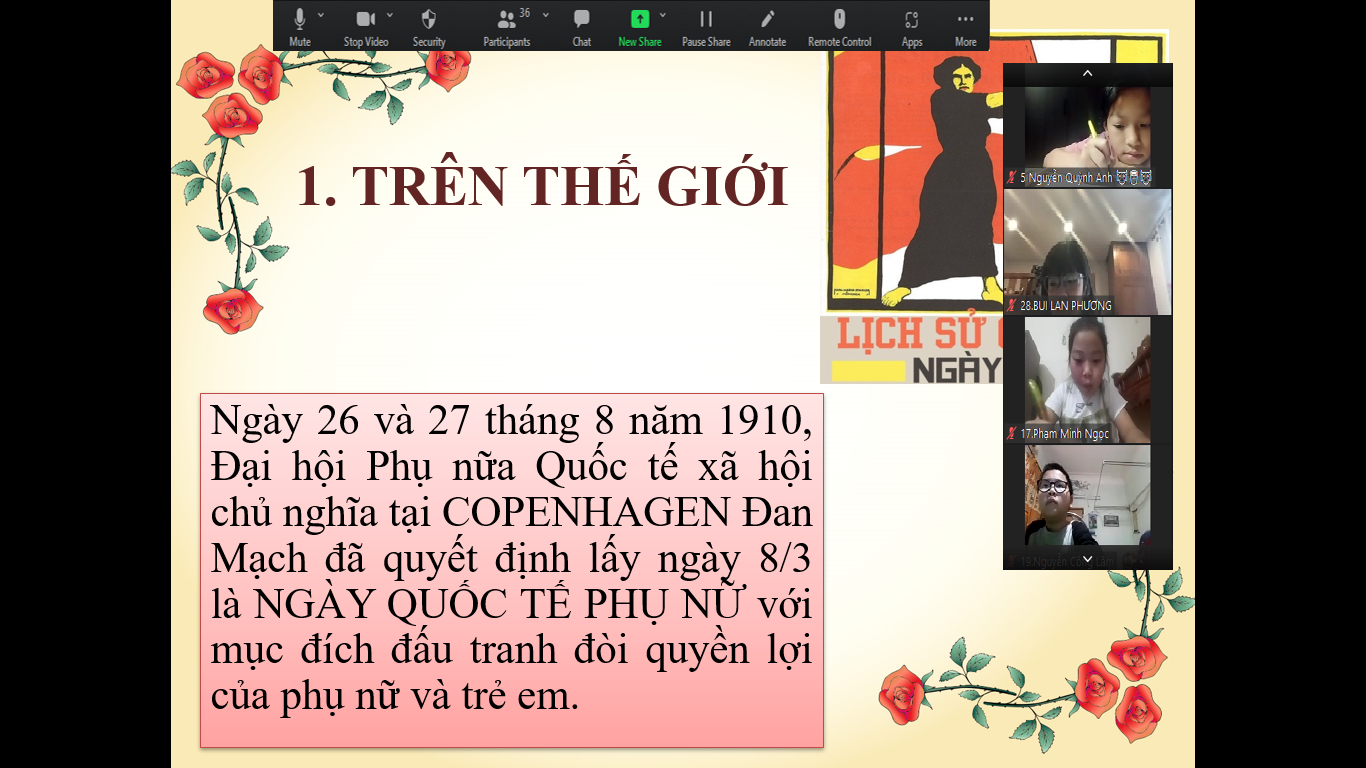 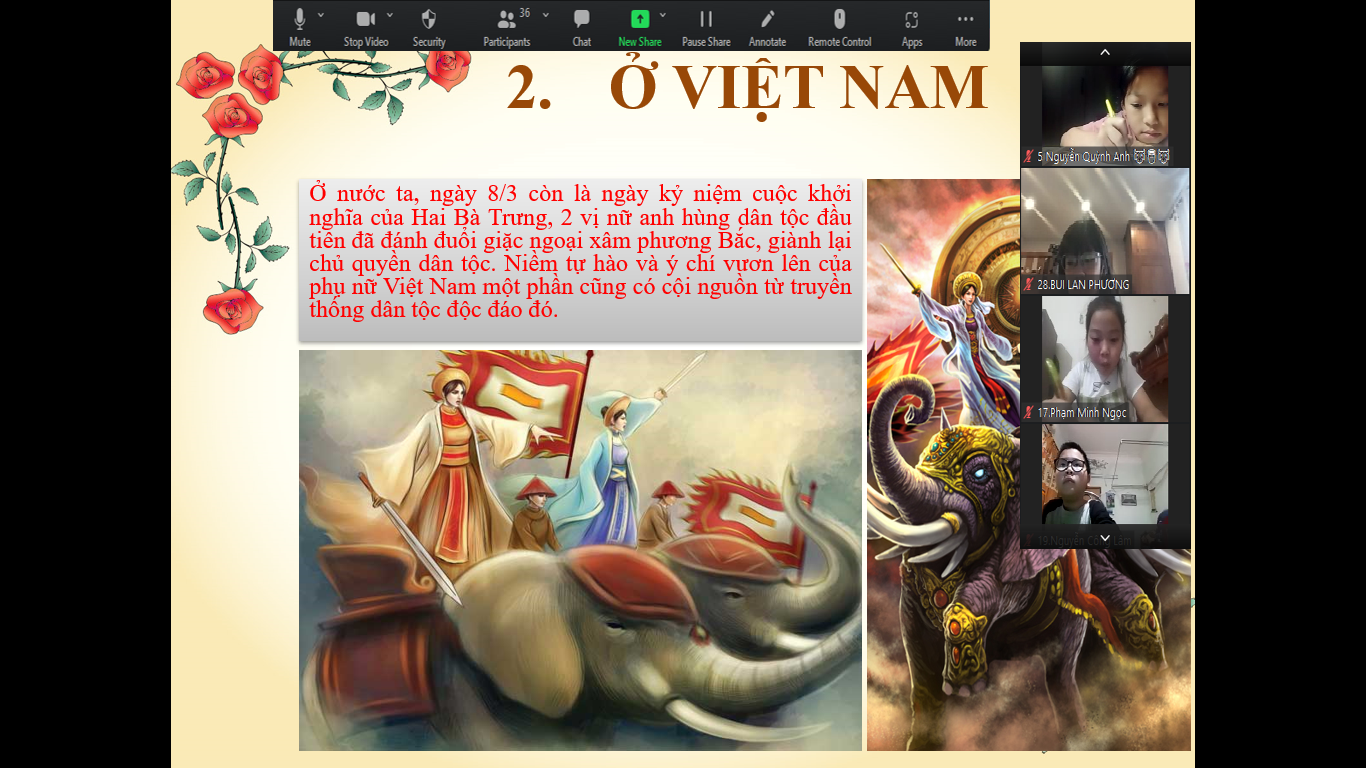 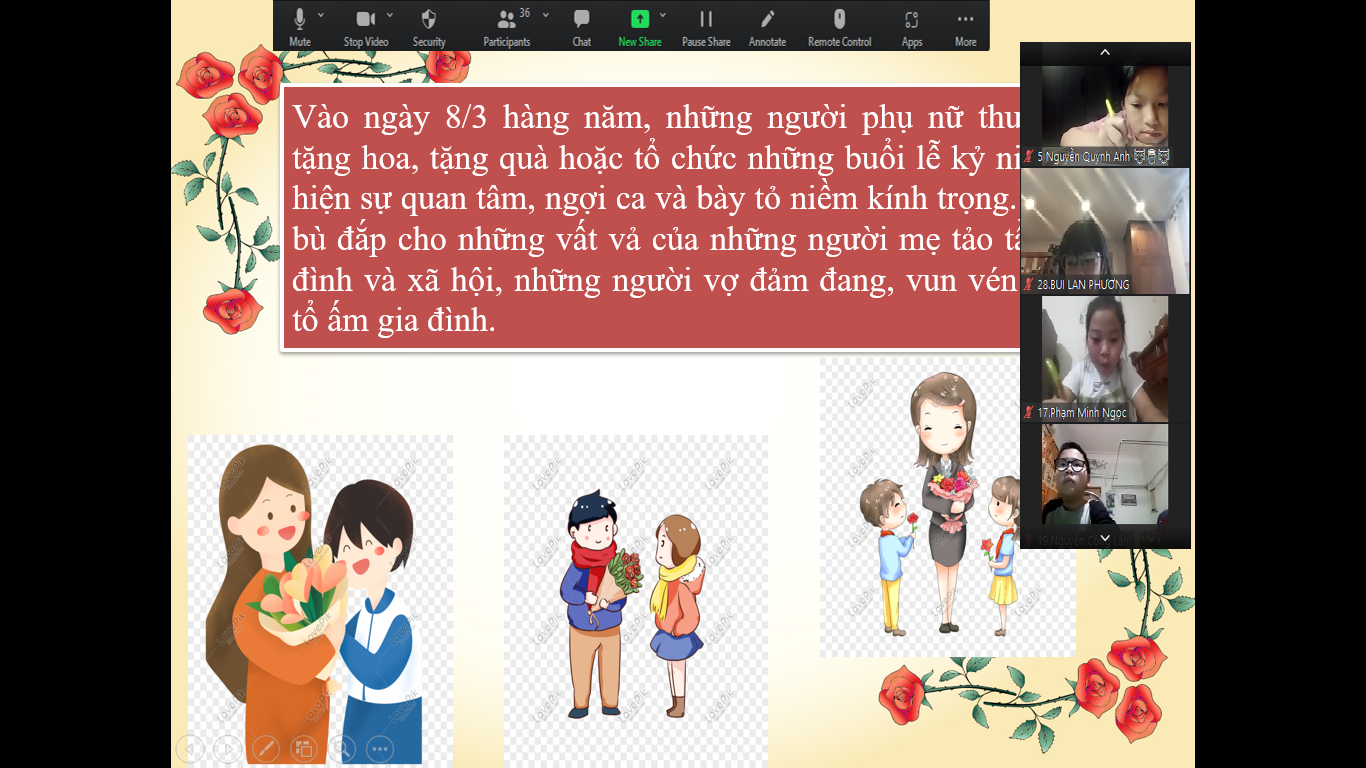 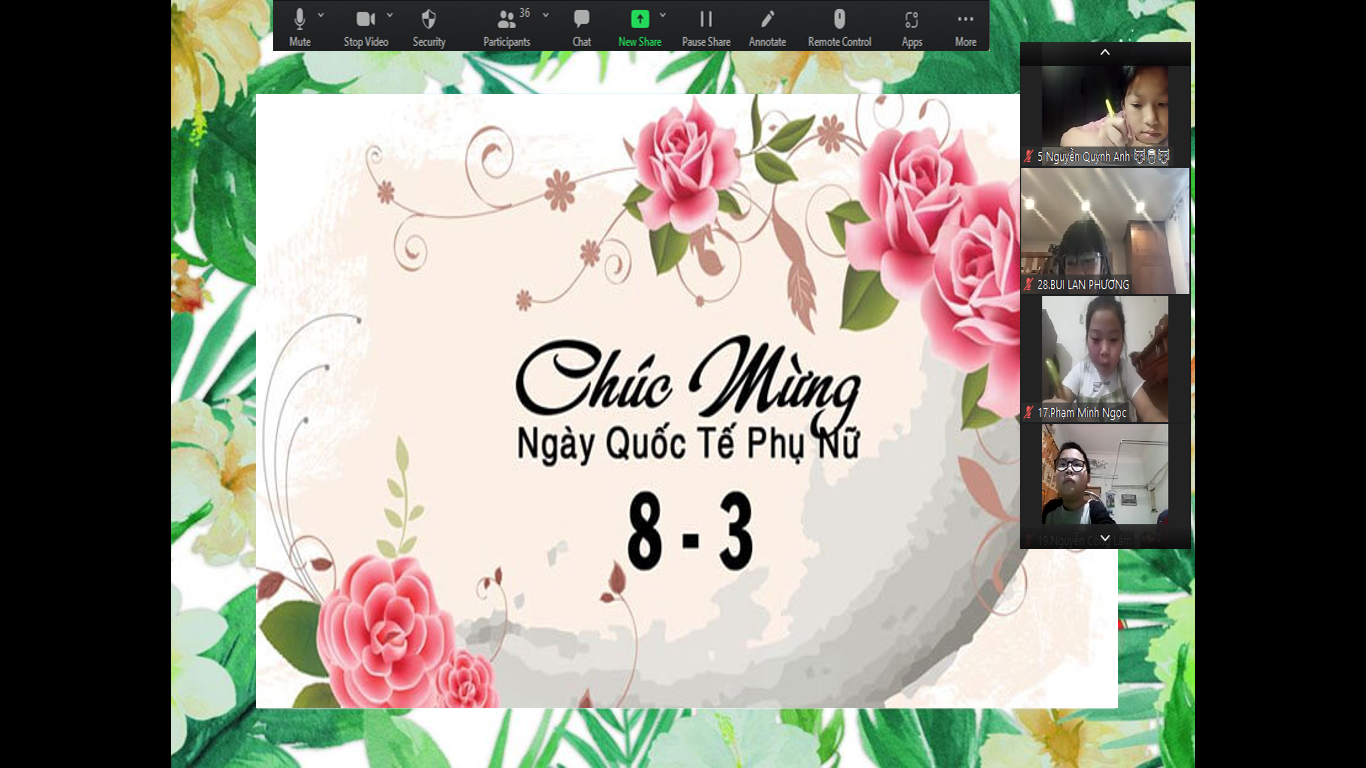 